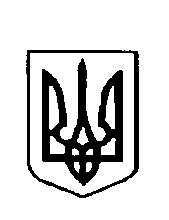 Варковицька сільська рада ВоСЬМЕ скликання( тридцять шоста сесія)  рішенняПро   затвердження  технічної документації  із землеустрою  щодо встановлення  (відновлення) меж  земельних ділянок  в натурі (на місцевості)гр. Гончарук П.І Розглянувши  заяву  Гончарука Петра Івановича  громадянина   Словацької  Республіки, с. Ластомір 329с  про  затвердження  технічної  документації  із землеустрою  щодо  встановлення (відновлення) меж  земельних  ділянок в натурі (на місцевості), керуючись п.34 ст. 26 Закону України “ Про  внесення  змін до деяких  законодавчих  актів України щодо вирішення  питання  колективної  власності  на  землю, удосконалення  правил  землекористування у  масивах  земель с\г  призначення,запобігання  рейдерству  та стимулювання  зрошення  в Україні”  від 19 серпня 2018 року №2498- VIII, пунктами 16,17, розділу Х “Перехідні  положення” Земельного  кодексу  України, Законом України “Про порядок   виділення в натурі  ( на місцевості) земельних  ділянок  власникам  земельних  часток  (паїв)”, Законом України від 31 березня 2020 року №552-IХ “Про внесення  змін до деяких законодавчих  актів України  щодо умов   обігу земель  сільськогосподарського призначення ”,  Варковицька сільська рада    ВИРІШИЛА:1.Затвердити технічну  документацію   із  землеустрою щодо  встановлення (відновлення)  меж земельних ділянок  в натурі  (на місцевості) гр.Гончаруку Петру Івановичу в масиві №6 ділянка №2 площею 2,5516га кадастровий номер 5621680800:06:005:0562, в масиві №44 ділянка №3 площею 0,1368га кадастровий номер 5621680800:09:001:0320  для ведення особистого селянського  господарства із  земель   колективної  власності КСП “Варковицьке”  на території  Варковицької  сільської ради.2. Виділити  в натурі  гр.Гончаруку Петру Івановичу земельні ділянки:Рілля  площею - 2,5516га кадастровий номер  5621680800:06:005:0562;Пасовище площею - 0,1368га кадастровий номер 5621680800:09:001:0320 для  ведення  особистого  селянського господарства, розташованих  за межами  населених  пунктів на  території  Варковицької  сільської ради   Дубенського району Рівненської   області.3.Оформити  право  на  земельну ділянку  і на протязі року земельну ділянку відчужити згідно чинного  законодавства.4.Контроль за  виконанням   рішення   покласти  на  постійну комісію Варковицької  сільської   ради з питань земельних відносин, природокористування, планування, території, будівництва, архітектури, охорони   пам’яток, історичного  середовища   та благоустрою.Сільський   голова                                                                 Юрій ПАРФЕНЮК  06 вересня 2023  року      №1155        